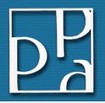 Physiotherapy Pain Association Annual General Meeting 2014Friday 10th October 2014, 6pmInternational Convention Centre, Birmingham. Room - TBCAGENDAApologies Minutes of AGM 2013 Honorary Chairpersons Annual Report Honorary Chairpersons Annual report, PPA North Honorary Treasurers Annual Report and adoption of accounts Honorary Education Officers report Honorary Research Officers reportHonorary Public Relations Officers report Election of officers Any other business PPA Committee Members: Nominations and vacancies 2014NOMINEEPOSITIONPROPOSEDSECONDEDCOMMENTSMartin HeyChairmanN/AN/AHas 1 more year in officeJudith SemmonsSecretaryMartin HeyPaul CameronDue for re-election as secretaryNEEDEDTreasurerLinda Sparks is standing down NEEDEDEducation OfficerSarah Wilson is standing down and acting as shadow Chair for 1 yearPat RocheResearch officerN/AN/AHas another 1 -2 years in officeHeather CameronDiversity OfficerN/AN/AWilling to continue as Diversity OfficerNeil Clark PRO officerN/AN/AWilling to continueHelen DawsonExecutive committee officerJudith SemmonsJonathan FlynnDue for re-electionPaul CameronExecutive committee officerJudith SemmonsNeil ClarkDue for re-electionJo EthertonNon-executive memberMartin HeyJudith SemmonsDue for re-electionJonathan FlynnNon – executive member Judith SemmonsMartin HeyDue for re-election